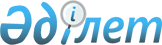 О внесении изменений и дополнения в постановление Правительства Республики Казахстан от 30 марта 2012 года № 390 "Об утверждении Правил направления специалиста на работу, возмещения расходов, понесенных за счет бюджетных средств, предоставления права самостоятельного трудоустройства, освобождения от обязанности или прекращения обязанности по отработке гражданами, обучавшимися на основе государственного образовательного заказа, и внесении изменений и дополнений в постановление Правительства Республики Казахстан от 23 января 2008 года № 58 "Об утверждении Правил присуждения образовательного гранта"
					
			Утративший силу
			
			
		
					Постановление Правительства Республики Казахстан от 18 ноября 2022 года № 926. Утратило силу постановлением Правительства Республики Казахстан от 23 августа 2023 года № 716.
      Сноска. Утратило силу постановлением Правительства РК от 23.08.2023 № 716 (вводится в действие по истечении десяти календарных дней после дня его первого официального опубликования).
      Правительство Республики Казахстан ПОСТАНОВЛЯЕТ:
      1. Внести в постановление Правительства Республики Казахстан от 30 марта 2012 года № 390 "Об утверждении Правил направления специалиста на работу, возмещения расходов, понесенных за счет бюджетных средств, предоставления права самостоятельного трудоустройства, освобождения от обязанности или прекращения обязанности по отработке гражданами, обучавшимися на основе государственного образовательного заказа, и внесении изменений и дополнений в постановление Правительства Республики Казахстан от 23 января 2008 года № 58 "Об утверждении Правил присуждения образовательного гранта" следующие изменения и дополнение:
      в Правилах направления специалиста на работу, возмещения расходов, понесенных за счет бюджетных средств, предоставления права самостоятельного трудоустройства, освобождения от обязанности или прекращения обязанности по отработке гражданами, обучавшимися на основе государственного образовательного заказа, утвержденных указанным постановлением (далее – Правила):
      пункты 3 и 4 изложить в следующей редакции:
      "3. Граждане Республики Казахстан из числа сельской молодежи, поступившие в пределах квоты, установленной подпунктом 3) пункта 8 статьи 26 Закона, на обучение по педагогическим, медицинским, ветеринарным и сельскохозяйственным специальностям, отрабатывают соответственно в организациях образования, здравоохранения, подразделениях государственных органов, осуществляющих деятельность в области ветеринарии, ветеринарных организациях, организациях аграрного профиля, независимо от формы собственности, расположенных в сельской местности, не менее трех лет после окончания организации высшего и (или) послевузовского образования (далее – ОВПО).
      4. Граждане Республики Казахстан из числа сельской молодежи, поступившие в пределах квоты, установленной подпунктом 6) пункта 8 статьи 26 Закона, на обучение по педагогическим, техническим и сельскохозяйственным специальностям, отрабатывают в регионах, перечень которых определен в приложении 1 к настоящим Правилам, не менее двух лет после окончания ОВПО.";
      пункт 9 изложить в следующей редакции:
      "9. Граждане Республики Казахстан, указанные в пунктах 3, 4, 5, 6, 7 и 8 настоящих Правил, отрабатывают соразмерно времени их фактического обучения по государственному образовательному заказу после окончания ОВПО в пределах срока, предусмотренного настоящим пунктом, в случаях:
      1) перевода с обучения на платной основе на обучение по государственному образовательному заказу;
      2) перевода с обучения по государственному образовательному заказу на обучение на платной основе;
      3) отчисления из ОВПО при условии последующего восстановления в течение текущего или следующего учебного года.
      Срок отработки рассчитывается по следующей формуле:
      T = y/х*z,
      где:
      Т – срок отработки в месяцах, без дробления на дни (при этом округление производится в большую сторону);
      y – фактический срок обучения на основе государственного образовательного заказа в месяцах, без дробления на дни (при этом округление производится в большую сторону);
      x – общий срок обучения в ОВПО в месяцах (при этом округление производится в большую сторону);
      z – срок отработки, указанный в пунктах 3, 4, 5, 6, 7 и 8 настоящих Правил, для граждан Республики Казахстан, отучившихся весь срок на основе государственного образовательного заказа, составляющий 36 месяцев.";
      пункт 12 изложить в следующей редакции:
      "12. Распределение и направление на работу граждан Республики Казахстан, указанных в пункте 17 статьи 47 Закона, за исключением докторов по профилю и докторов философии (PhD), осуществляются в следующем порядке:
      1) комиссии по распределению ежегодно, не позднее 15 января, направляют в местные исполнительные органы областей, городов республиканского значения и столицы заявки на бумажном носителе и (или) в форме электронного документа с указанием количества выпускников (в том числе фамилий и инициалов), мест их постоянного проживания, полученной специальности и языка обучения на предоставление вакантных рабочих мест для последующего трудоустройства выпускников текущего года, поступивших:
      в пределах квоты, предоставляемой гражданам Республики Казахстан из числа сельской молодежи;
      на основе государственного образовательного заказа;
      2) местные исполнительные органы областей, городов республиканского значения и столицы согласно представленным заявкам, указанным в подпункте 1) настоящего пункта, представляют не позднее 15 февраля на бумажном носителе и (или) в форме электронного документа в комиссии по распределению информацию о потребности в кадрах по специальностям, заявленным комиссиями по распределению:
      в организациях образования, здравоохранения, подразделениях государственных органов, осуществляющих деятельность в области ветеринарии, ветеринарных организациях, организациях аграрного профиля, независимо от формы собственности, расположенных в сельской местности, для граждан Республики Казахстан из числа сельской молодежи, поступивших в пределах квоты, установленной подпунктом 3) пункта 8 статьи 26 Закона, на обучение по педагогическим, медицинским, ветеринарным и сельскохозяйственным специальностям;
      по педагогическим, техническим и сельскохозяйственным специальностям для граждан Республики Казахстан из числа сельской молодежи, поступивших в пределах квоты, установленной подпунктом 6) пункта 8 статьи 26 Закона, в регионах, перечень которых определен в приложении 1 к настоящим Правилам;
      в организациях образования и здравоохранения для граждан Республики Казахстан, поступивших на педагогические и медицинские специальности на основе государственного образовательного заказа;
      в организациях, независимо от формы собственности, для граждан Республики Казахстан, обучившихся по другим специальностям на основе государственного образовательного заказа.";
      пункт 27 изложить в следующей редакции:
      "27. Персональное распределение граждан Республики Казахстан, указанных в пункте 17 статьи 47 Закона, завершающих обучение в текущем году, оформляется протокольным решением соответствующей комиссии по распределению ежегодно, не позднее 1 июля, на основании которого ОВПО подготавливает направления на работу по форме согласно приложению 2 к настоящим Правилам. При этом уведомление граждан Республики Казахстан, указанных в пункте 17 статьи 47 Закона, об их распределении осуществляется ОВПО посредством выдачи направлений на работу не позднее трех рабочих дней с момента принятия протокольного решения.
      Допускается оформление протокольного решения соответствующей комиссии по распределению в форме электронного документа, удостоверенного посредством электронных цифровых подписей присутствующих на заседании членов комиссии по распределению.";
      пункт 40 изложить в следующей редакции:
      "40. Возмещение расходов бюджетных средств в случае неотработки осуществляется соразмерно фактически отработанному периоду по следующей формуле:
      S1 = (z - d) * S / z,
      где:
      S1 – сумма, подлежащая возврату в бюджет, в тенге;
      d – фактический срок отработки в месяцах, без дробления на дни (при этом округление производится в большую сторону);
      z – срок отработки, указанный в пунктах 3, 4, 5, 6, 7 и 8 настоящих Правил, для граждан Республики Казахстан, отучившихся весь срок на основе государственного образовательного заказа, составляющий 36 месяцев;
      S – сумма бюджетных средств, затраченных за весь период обучения на основе государственного образовательного заказа.";
      в приложении к указанным Правилам правый верхний угол изложить в следующей редакции:
      "Приложение 2 к Правилам направления специалиста на работу, возмещения расходов, понесенных за счет бюджетных средств, предоставления права самостоятельного трудоустройства, освобождения от обязанности или прекращения обязанности по отработке гражданами Республики Казахстан, обучавшимися на основе государственного образовательного заказа";
      дополнить указанные Правила приложением 1 согласно приложению к настоящему постановлению.
      2. Настоящее постановление вводится в действие по истечении десяти календарных дней после дня его первого официального опубликования. Регионы для отработки
      1. Акмолинская область.
      2. Актюбинская область.
      3. Атырауская область.
      4. Область Абай.
      5. Западно-Казахстанская область.
      6. Карагандинская область.
      7. Костанайская область.
      8. Павлодарская область.
      9. Северо-Казахстанская область.
      10. Область Ұлытау.
      11. Восточно-Казахстанская область.
      ______________________
					© 2012. РГП на ПХВ «Институт законодательства и правовой информации Республики Казахстан» Министерства юстиции Республики Казахстан
				
      Премьер-МинистрРеспублики Казахстан 

А. Смаилов
Приложение
к постановлению Правительства
Республики Казахстан
от 18 ноября 2022 года № 926Приложение 1
к Правилам направления
специалиста на работу, 
возмещения расходов, 
понесенных за счет
бюджетных средств, 
предоставления
права самостоятельного 
трудоустройства,
освобождения от обязанности 
или прекращения обязанности 
по отработке гражданами 
Республики Казахстан,
обучавшимися на основе 
государственного
образовательного заказа